Вход ГлавноеЗолотые посты. Лучшие работыНовые записи за сегодняНовые комментарииСпросить совета у коллегСоздать сайт детского сада (группы)Детский садВсе записи разделаМатериалы по темам для воспитателей и педагогов ДОУ. Все для развития и воспитания дошкольников.Конспекты занятийМетодические разработкиСценарии праздниковОформление детских садовДетские поделкиДетские игрыФотоотчётыРазноеНачальная школаМатериалы для педагогов начальных классов. Все для обучения детей школьного возраста.Методические работыСценарии мероприятийКонкурсыАкция «Гирлянда дружбы»Конкурсы для детейКонкурсы для педагоговСвидетельства и дипломыСвидетельство о создании портфолиоСвидетельство о публикацииВсе документыПоискПоиск по ключевым словамТематические разделыОбразование. Поиск по основным разделамПоиск коллег. Все участники проектаСценарий бурятского народного праздника «Сагаалган»СЦЕНАРИЙ ПРАЗДНИКА САГААЛГАН. Под бур. муз. дети входят в зал. Первый ведущий: Амар Сайн; аялга hайхан Дуута аглаг сайханБуурал hаншаг, буряад угсаатан Сэнхир Сагаан hарамнайШэди туяа сасаhаар Худоо дайдаар хатаранХулгана жэлээр оробо! Второй Ведущий:Белый месяц, как в облачном сне, с небес к нам спустился на белом конеЛетит аргамак по древней земле уреэлов звон раздается везде! Первый Ведущий: Ульгэртэ жэргэмэл орондоо Урээ сайтар хатараялУбгэд, хугшэд, эжынэртээ Уреэл дуугаа залаял. Второй Ведущий: Белой дороги, белой мечты мы вам желаем в месяц луныСолнца в груди, нежной души и бесконечной, светлой любви! Первый Ведущий: С голубых берегов реки Ангары, С седых вершин священных гор Саян, Где пасутся тысячные стада, Где колышется ковыль-трава, Мы- потомки древнейших родов, На белоснежных своих хадакахПреподносим вам сердечное слово (ВСЕ ХОРОМ НЕГРОМКО) «Мэндэ! »Второй Ведущий: Пусть метель еще крутит свой круг-Вечно Синее Небо стало светлей! Вместе все земляки, рядом с другом другУлан-Удэ встречает своих гостей! Чёрный дракон – (по бурятски название0Начинает круг счастливых дней. Сегодня, завтра, на все временаМы говорим вам своё (ВСЕ ХОРОМ ГРОМКО) «Мэндэ! »Первый Ведущий: Мы начинаем наш праздник «Сагаалган-2012»! Или начало может быть другое. Ведущий 1: Амар мэндэ, хундэтэ нухэдуудХундэтэ нютагаархиднай! Сагаалганаар, сагаан hараар! Сарюун заншалта hайндэрнэй, Салюун дайдаа ерэбэл дааХада мэтэ баатарнуудХадаг дэлгэн уринал дааСэбэр залу зулгы хуухэнуудСагаан эдеэ баринад даа! Ведущий 2: Здравствуйте, дорогие гости! Здравствуйте, дорогие ребята! В праздник Белого месяца, Как у нас повелосьЛюдям надо встречатьсяЧтоб светлее жилосьЧтоб убавилось горяЧтоб тучнели стадаЧтобы небо над взгорьемГолубело всегда! Песня. Дети:1. Когда приходит Белый месяц, мы, Как предки, можжевельник воскуряемОчаг свой прочищаем, поздравляемДруг друга с окончанием зимы. 2 .«Амар мэндэ! » это добрый знакКогда хуса песнь звонкую заводитМетели развевая, как хадакКогда, зимы рассеивая мракВ дома желанный Белый месяц входит3 .«Амар мэндэ! » Как перенеслиМорозы жеребята и телята? Да будет лето травами богатоПолно дарами щедрыми земли! 1. О деды! Со своих седых вершинВы внуками внуков счастья пожелайтеВысокие нам думы завещайте Чтоб все достойны были как один. 2. А вы отцы? Вы пожелайте намТакой же воли, как у вас, и силыЧтоб летом мы не предавались снамА шли в луга, взяв косы или вилы. 3. О матери! Вы, божество огняПривычно утром чаем угощаяНавеки красоту родного краяНам пожелайте сохранить, ценяЗа все страну свою и уважая. Вместе ведущие: «Амар мэндэ. »- родные землякиЗабудьте мелкие обидыИ людям пожелайте, чтоб чаиВсе распивать в кругу своей семьиМогли сегодня, весело и сытно. Танец приветствия. Ведущий 1: Название праздника Сагаалган произошло от слова «сагаан». Месяц же, в котором проходит Сагаалган, называется «Сагаан Сар»- Белый месяц. В символике цветов Белый месяц у монголоязычных народов связан с понятием добра, счастья, благополучия, честности, чистоты. Ведущий 2:Сагаан hанаан – чистосердечность, сагаан сэдьхэл - незлобливость, сагаан уйлэ хэрэг - доброе дело, сагаан хун - добрый человек, сагаан тала -чистое поле, сагаан харгы –добрый путь. Отсюда и название «сагаан hара» - счастливый белый месяц. Ведущий 1: Первоначально праздник Сагаалган отмечался в осенний период - в октябре, перед началом зимовки скота. Но постепенно празднование было перенесено с осени на самый конец зимы, на период прихода «дыхания» весны, массового отеле, появления белой пищи. Ведущий 2: По восточному календарю, каждый наступивший год имеет название животного. Чтобы лучше запомнить названия годов, наши предки придумали песенку, напоминающую считалку. (На сцену выходят 12 участников в костюмах животных, символизирующих 12-годичный цикл) .Хулгана (Мышь) : Алтан дэлхейдэ нютагтайАрбан зyгоор гуйдэлтэйАрбан хоер жэлэй аха захаАма сагаан Хулгана жэл. Бар (Тигр) : Агын модондо баяртайАрбан дурбэн араатайАмитан бухэниие айлгадагАлаг эреэн Бар жэлТуулай (Заяц) : Будан, будан буудалтайБуурал, hаарал унгэтэйБумбэр, бумбэр гуйдэлтэй, Бугэндэ hайшаалтай Туулай жэлМогой (Змея) : Уулын энгеэрэр мулхидэг, Ута эреэн бэетэй, Уулзаhан бугэдые сошоодогУта хэлэтэй Могой жэл. Морин (Лошадь) : Дуутай дурбэн туруутай, Дурам хара нюдэтэй, Тургэн – тэргэн хатардагТурын хулэг Морин жэл. Луу (Дракон) : Агаар тэнгэреэр дуулидэг, Алтан бумбэгэ толгойтой, Аянгын hомо гуйлгэдэгАбарга хусэтэй Луу жэл. Yхэр (Бык) : Аргай, даргай эбэртэй, Аса дурбэн туруутай. Аажам тайбан алхан ябадагАмтан hумбээтэй Yхэр жэл. Хонин (Овца) : Дуулим сагаан беэтэй, Дугы сагаан hуултэйДаргажаганатар маарадагДурасхал ехэтэй Хонин жэл. Бишэн (Обезьяна) : Yндэр модондо байратай, Yрэ, жэмэс эдеэтэй, Уузаhан бугэдые дууряадагYзэмжэ муутай Бишэн жэл. Тахяа (Курица) : Сахир мэлигэн ундэгэтэй, Сахариг тухэреэн нюдэтэйСаг сагтаа донгододогСагаан алаг Тахяа жэл. Нохой (Собака) : Хон-хон дуутай, Хондолой дээрээ дэгээтэй, Хото. хорео hахигшаХул хурдан Нохой жэл. Гахай (Свинья) : Гаhар зузаан беэтэй, Гандан дэгээ хамартай, Газарай хурьhэ онгилдогГангинаhан дуутай Гахай жэл. Песня на бур. языке. Ведущая 2:Сагаалган – семейный праздник. В эти дни люди посещают дацаны, заказывают молебны для своего благополучия, благополучия своих близких. (видеоматериал) За два дня перед Сагаалганом в дацанах проводится специальный религиозный обряд“ДYГЖYYБА”. Накануне строится конусообразное сооружение из досок, которое заполняется дровами. Оно символизирует людские прегрешения за прошлый год. Сверху пирамида обтягивается куском ткани, поверх нее нашиваются матерчатые или бумажные язычки пламени, устремленные вверх. С наступлением сумерек при большом стечении верующих вспыхивает костер. Кусочком ваты, кусочком теста люди как бы“обтирают” тело, тем самым как бы снимая с себя все самое плохое, неблагополучное, болезни, неудачи, грехи. Чуть позже после специальных молитв и обряда эти кусочки сжигаются в огне ритуального костра. Теперь вы смело можете с чистой душой и телом. Ведущая 1:В последний день старого года “бyтуу удэр” желательно всем быть дома, среди своих родных и близких. Вед 2: И вот подошла самая интересная часть нашего праздника. Сейчас мы с вами познакомимся с обычаями и традициями угощения в праздник Белого месяца. В эти дни для гостей заранее готовятся угощения, подарки. Из угощения в первую очередь предлагают зеленый чай с молоком. На столы выставляются молочные продукты: урмэ (пенки, уураг (молозиво, тарак (ряженка, саламат (сметанная каша, вторым после молочных продуктов идет именное почетное мясо. Пока гости пьют чай, угощаются молочной пищей, на стол подается бухэлер (вареное мясо) в большой чашке, затем гостей обильно потчуют позами (бууза). Сопровождается Сагаалган веселыми играми молодежи. Гости и хозяева обмениваются подарками. Детей угощают сладостями, одаривают игрушками, подарками. И мы тоже сегодня будем играть, петь, танцевать и встречать гостей. Ведущая 1: Дети, а какой же праздник без весельчака Будамшуу. Где же он? Давайте позовём его, а Будамшуу услышит и как ветер примчится на своём коне. Дети зовут и под бур. муз. вбегает Будамшуу. Будамшуу: Сайн байна! Сагаан hараар! Сагаалганаар! Я веселый Будамшуу Я с детьми всегда дружуКо всем на праздник прихожуСмех, веселье приношуПусть будет детский сад открыт для всехА в нем звенит веселый смехМечты детей сбываютсяЖелания исполняются. Богат наш народ традициями и обычаями. В старину мальчикам с раннего детства внушали, что они должны быть идеальными мужчинами. А идеальный мужчина у бурят должен освоить 5 наук. А вы знаете их? Дети:1. умение выслеживать зверя на охоте2. уметь стрелять из лука и ружья3. знать столярное и кузнечное дело4. уметь мастерить сани, телегу и конскую упряжь5. ездить верхом6. соблюдать режим, диету7. уметь мастерить сани, телегу и конскую упряжь8. уметь плести бич9. плести волосяные путы для лошадейразбивать кость позвонка. Будамшу: Я ребята люблю играть, а вы? Дети отвечают. Будамшу: Крики, смех, шумит народСкакуны летят вперёдВышли даже старики. Поглядеть из-под рукиКак наездники несутсяПо степи в перегонки. Игры: «Наездники»«Иголка, нитка, узелок»«Юрта»«Борьба»Будамшу: - У бурятского народа много стихов, песен, загадок и пословиц. Попробуйте отгадать бурятские народные загадки:• Дерево растущее, имеет 12 сучьев, на этих сучьях 365 шишек. (Шишки – дни, сучья – месяца, дерево – год) • Шелковое полотенце, не имеет предела. Мелкие кораллы не имеют отверстий (полотенце – небо, отверстия – звезды) .• Жевать есть челюсти, глотать нет глотки (ножницы) • Седой старик в веках живёт. (Байкал) • Вокруг озера девушки ёхор танцуют. (ресницы) • Будамшу: Я слышу, что к нам в гости ещё кто то спешит. Входят взрослые, здороваются и исполняют песню на бур. языке. Будамшу: Праздник просит в круг входить, Ёхор праздничный водить. Встаньте с нами в круг. Кто нам близок, кто нам друг! Ёхор. Дети читают стихи. 1. Мой край роднойЯ не забыл свои начала, Я вскормлен молоком твоих долин, И песнь предков колыбель мою качала. 2. С белым месяцем Вас и меня! В новый месяц весенней луныВ первый раз улыбнулась земляУлыбнулась синему небуИ от этой улыбкиСтало грустно белому снегуОн услышал, как дышит веснаКак набухшие ветки колышут ветраС белым месяцем Вас и меня! (Д. Улзытуев3 Белый месяц. В феврале морозный ветерВьюжный воет, кружит снегВыплыл в небо белый месяц! Его просит человекБелый месяц, белый месяц! Озари планету ярчеЧтоб радовалось сердцеИ здоровье стало крепчеБелый месяц, белый месяцПодари нам добротыЧтобы в мире и согласьеЛучше краше жили мыПусть добреют наши душиНавсегда уходит злоЧтобы будущее нашеПолным счастьем рассвело. 4. В последнем месяце снеговЗемля еще себя не знает. Но прежде чем сойти с холмов, Снег на ладони тихо тает. И то, о чем не говорю, Цветок доскажет, запах хвои. По лунному календарюПриходит Новый год весною. Баир ДУГАРОВ. 5. Ты хороша в любое время годаВ разливе мая, в блеске февраляСчастливый край, счастливого народаЦветущая Бурятия моя. Ведущая: Нам песни многих стран известны, Мы с ними дружим и поём. Но где найти нам лучшей песни, Рождённой здесь, в краю родном! Исполняется Гимн БурятииВедущий 1 говорит благопожелание старикам:Хундэтэ ундэр наhатан! Ута наhатай удаан жаргалтайЗуу хурэжэ зулаа мэтэБадаржа байхатнай болтогой! Ведущий2: Пусть сбудется то, что вами задумано! Пусть приумножатся ваши богатства! Пусть синее небо вас благословит! Пусть мать земля вас счастьем одарит! Ведущий 1: Пусть в ваших домах царит мир и спокойствие и всегда горит огонь благополучия! Счастья вам и здоровья! Ведущий2:Мянган жэлдэ, мунхэ дорюунМунгэн мэтэ ялалзанАрюун, сарюун, амгалан тайбанАза талаантай, алдар солотой Ажа hуухатнай болтогой! Шэнэ жэлээрШэнэ hараарСагаан сэдьхэлээрСагаалганар! Будамшу: Чтоб звенел бесконечно детский смех у оградЗазывает за стол нас солнечный саламат. И бурятские позы горячи и вкусны. В день февральский морозныйВы отведать должны. А году пришедшему желаю, чтоб все желанья исполнялись. Людских судеб верша круговорот. Да осенит всех счастья небосвод. Праздник окончен, дети под бур. муз. выходят из зала. Похожие записи:Сценарий Бурятского праздника «Сагаалган»Презентация на тему «Сагаалган»Share on vk Share on mymailru Share on odnoklassniki_ru Share on facebook Share on google Share on favorites More Sharing Services 0 Тематические разделы:
Перейдите в любой тематический раздел и найдите десятки и сотни работ по соответствующей теме. Тематические праздникиСценарии праздниковСтаршая группаРазвлеченияПодготовительная группаНародные праздникиЗимние праздникиВсего комментариев: 0. Для просмотра комментариев зарегистрируйтесь.← НазадСайты детских садов 
Как создать сайт ДОУ...Конкурсы на сайте 
Детские творческие конкурсы, конкурсы для педагогов, голосование.Заказать свидетельство 
Сертификаты и свидетельства для педагогов и воспитателей Скоро праздник Новый год Новогодние поделкиСценарии Фотоотчеты Новогоднее оформление группОформление зала к Новому году 
Лучшее из нового Новое в блогах НОД «Кораблекрушение» старшая группа Сегодня в 09:30Дидактическая игра для детей «Спортлото» Сегодня в 09:30Третья международная научно-практическая конференция... Сегодня в 08:46Даешь коллекцию! Сегодня в 08:41мастер-класс Сегодня в 08:36Консультация для родителей «Пять простых правил форми... Сегодня в 08:00Занятие с детьми 2 младшей группы в рамках проекта... Сегодня в 07:52Все работы за сегодня >>>Новости детских садов «Белочка» вышла на старт: в городе Зверево серьезно готовятся к Олимпиаде 2014 В детском саду Ульяновской области прошел парад снеговиков Русская матрешка поселилась в детском саду поселка Каз Благовещенск: на территории детского сада появилось Олимпийское Лукоморье Все новости Сервисы на Maaam.ru: Разделы сайта | Детский сад - Блоги воспитателей | Новости детских садов | Сайты детских садов | Результаты конкурсов | Пользователи | Как пользоваться сайтом | Задать вопрос в техподдержку | Написать письмо | Сотрудничество | Отзывы | О проекте Перепечатка и копирование материалов запрещено. Пользовательское соглашение.Всё для воспитателя на Мааам:
Учебные планы и программы,
конспекты занятий, игры, конкурсы.
Зарегистрируйтесь бесплатно!
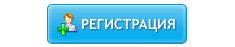 вверх ↑Для воспитателей детских садов - Мааам.ру © 2013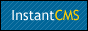 <div><img src="//mc.yandex.ru/watch/3237454" style="position:absolute; left:-9999px;" alt="" /></div> 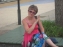 Ольга Шайдурова. БлогСценарий бурятского народного праздника «Сагаалган»Автор: Ольга ШайдуроваОпубликовано: 18 марта 20130Голосов: 0Открыт новогодний чат+192↑Декупаж, или Рисуем салфетками+178↑Мастер-класс «Рождественский ангел»+140↑Ёлочное украшение «Рождественский Ангел». Мастер-к...+131↑Ёлочная игрушка своими руками. Мастер-класс+131↑Оформление музыкального зала к Новому году и не то...+104↑Вчера у меня был юбилей+87↑